  01-179 АЦ-1,6-40-01(33081) ТР модель ПМ-623 пожарная автоцистерна с емкостью для воды 1.6 м3 на шасси ГАЗ-33081 "Садко" 4х4, пенобак 100 л, насос ПН-40УВ 40 л/с, боевой расчёт 5, полный вес 6.6 тн, ММЗ Д-245.7 117 лс, 90 км/час, ОАО "Пожтехника" г. Торжок, с 2005 г.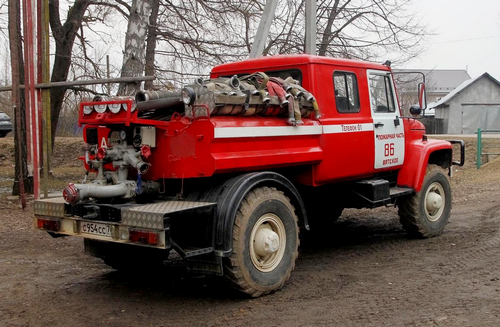 Уважение и благодарность всему сообществу rcforum.ru.igorzhukov 15.06.2008: «Открыто расположенные насос и ПТВ, неудобный доступ в кабину расчёта, маленькая ёмкость цистерны - вот основные нарекания пожарных к этой машине.»Изготовитель: ОАО "Пожтехника" г. Торжок, Тверская область, г. Торжок.   Автоцистерна пожарная АЦ 1,6-40 (33081), ТУ 4854-365-21352393-2005, на шасси ГАЗ-33081, оснащена пожарным насосом ПН-40УВ и предназначена для: - тушения пожаров огнетушащими средствами в лесных массивах, в зданиях и сооружениях; - доставки к месту пожара боевого расчета, пожарно-технического вооружения (ПТВ), аварийно-спасательного инструмента и запаса огнетушащих веществ;- подачи воды и воздушно-механической пены через напорные рукава, ручные стволы и пеногенераторы при тушении очагов пожара.- проведение связанных с пожаром аварийно-спасательных работ.Автоцистерна может использоваться как самостоятельная боевая единица с забором пенообразователя из пенобака или постороннего резервуара и забором воды из цистерны, из водоема. Автоцистерна рассчитана на эксплуатацию в районах с умеренным климатом при температуре окружающего воздуха от минус 40°С до плюс 40°С.Технические характеристики:*По желанию заказчика пожарнаая автоцистерна может комплектоваться лебедкой с электрическим приводом.ГАЗ-3308 "Садко" - автомобиль повышенной проходимости, предназначен для эксплуатации на всех видах дорог и бездорожье. Автомобиль оснащается дифференциалом повышенного трения, односкатными колесами размерностью 12,00R18 (в "армейском" варианте автомобиля 12R20) с протектором повышенной проходимости, 5-ступенчатой синхронизированной коробкой передач, 2-ступенчатой раздаточной коробкой, коробкой отбора мощности. Автомобили "Садко" оборудуются бензиновыми и дизельными двигателями. Рулевое управление оснащено гидроусилителем, а 2-контурная тормозная система — гидровакуумным усилителем и регулятором тормозных сил. 
 В стандартную "армейскую" комплектацию ГАЗ 3308 входит система регулирования давления в шинах, а также пневмовывод на тормозную систему прицепа и лебедка. ТЕХНИЧЕСКИЕ ХАРАКТЕРИСТИКИ ГАЗ-33081ММЗ Д-245.7 Рядный, 4-цилиндровый, 4-тактный дизельный двигатель с жидкостным охлаждением, с турбонаддувом и охладителем наддувочного воздуха, с непосредственным впрыском топлива 
Рабочий объем, л — 4,75 
Мощность "нетто" при 2400 об/мин, кВт (л.с.) — 86,2 (117,2) 
Максимальный крутящий момент при 1500 об/мин, кГс·м (Н·м) — 42,1 (413) 
Топливо — дизельноеХарактеристикаХарактеристикаПоказательБазовое шассиБазовое шассиГАЗ-33081Колёсная формулаКолёсная формула4x4Число мест для боевого расчета(включая место водителя), чел.Число мест для боевого расчета(включая место водителя), чел.5Тип двигателяТип двигателяДизельныйМощность двигателя кВт, (л.с.)Мощность двигателя кВт, (л.с.)86,2 (117,2)Максимальная скорость, км/чМаксимальная скорость, км/ч90Габаритные размеры, м- длина6,30Габаритные размеры, м- ширина2,50Габаритные размеры, м- высота2,60Масса полная, кгМасса полная, кг6600Вместимость цистерны для воды, лВместимость цистерны для воды, л1600Вместимость бака для пенообразователя, лВместимость бака для пенообразователя, л100Насос пожарныйНасос пожарныйПН-40УВРасположение насосаРасположение насосазаднееПроизводительность насоса в номинальном режиме, л/сПроизводительность насоса в номинальном режиме, л/с40Напор, создаваемый пожарным насосом в номинальном режиме, мНапор, создаваемый пожарным насосом в номинальном режиме, м100Количество/Диаметр всасывающего патрубка, ммКоличество/Диаметр всасывающего патрубка, мм1/125Количество/Диаметр напорных патрубков, мм/шт.Количество/Диаметр напорных патрубков, мм/шт.2/80Наибольшая геометрическая высота всасывания, мНаибольшая геометрическая высота всасывания, м7,5Время всасывания воды с наибольшей геометрической высоты всасывания, сВремя всасывания воды с наибольшей геометрической высоты всасывания, с40ПеносмесительПеносмесительПС-5Тип пеносмесителяТип пеносмесителяЭжекторный, стационарныйНаименованиеКоличествоБагор БПМ1Головка ГП 70×502Головка ГП 80×502Зажим ЗР-804Ключ К-1502Ключ К-802Колодка противооткатная2Лом ЛПЛ1Лом ЛПТ1Лопата ЛКО-32Ножовка столярная1Пила двуручная1Пеногенератор ГПС-6002Разветвление РТ-801Рукав напорный Ø51мм, L=20м8Рукав напорный Ø77мм, L=20м4Рукав напорный Ø77мм, L=4м2Рукав всасывающий Ø125мм, L=2м с головками ГРВ-1254Ствол РСК 3−701Ствол РСК-501Топор Т-А22Фонарь ФОС-3(с зарядным устройством)1Грузоподъемность, кг2000200020002000Снаряженная масса, кг (ГАЗ 3308/ГАЗ 33081/ГАЗ 33082)3710/4050/39003710/4050/39003710/4050/39003710/4050/3900Полная масса, кг (ГАЗ 3308/ГАЗ 33081/ГАЗ 33082)5950/6300/61505950/6300/61505950/6300/61505950/6300/6150Коробка передач для автомобилей с двигателями ЗМЗ-513, ЗМЗ-5233механическая, 4-ступенчатаямеханическая, 4-ступенчатаямеханическая, 4-ступенчатаямеханическая, 4-ступенчатаяКоробка передач для автомобилей с двигателями ММЗ и ГАЗмеханическая 5-ступенчатая синхронизированнаямеханическая 5-ступенчатая синхронизированнаямеханическая 5-ступенчатая синхронизированнаямеханическая 5-ступенчатая синхронизированнаяПодвесказависимая, рессорная, с гидравлическими амортизаторамизависимая, рессорная, с гидравлическими амортизаторамизависимая, рессорная, с гидравлическими амортизаторамизависимая, рессорная, с гидравлическими амортизаторамиРабочая тормозная системадвухконтурная, с гидравлическим приводомдвухконтурная, с гидравлическим приводомдвухконтурная, с гидравлическим приводомдвухконтурная, с гидравлическим приводомТормозаБарабанныеБарабанныеБарабанныеБарабанныеТип рулевого управления"винт-шариковая гайка" с гидравлическим усилителем"винт-шариковая гайка" с гидравлическим усилителем"винт-шариковая гайка" с гидравлическим усилителем"винт-шариковая гайка" с гидравлическим усилителемДиски, размерность228Г-457228Г-457228Г-457228Г-457Шины, размерность12.00 R1812.00 R1812.00 R1812.00 R18ДвигательЗМЗ-513.10ЗМЗ-5233.10ММЗ Д-245.7ГАЗ-562Максимальная скорость, км/ч909590100Расход топлива, л/100 км при40 км/ч18,5181412,560 км/ч23221715Запас хода по контрольному расходу топлива при движении с постоянной скоростью 60 км/ч, км9109506151400Емкость топливного бака (двигатель ММЗ), л210(105)210(105)210(105)210(105)Макс. преодолеваемый подъем, %, не менее31313131